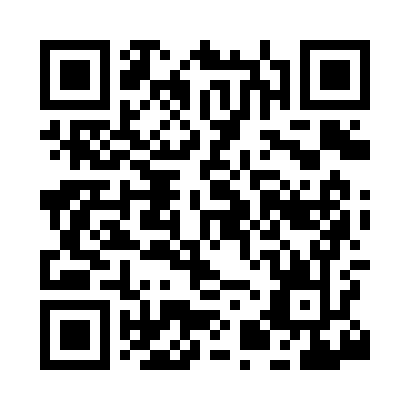 Prayer times for Swift Run, Virginia, USAMon 1 Jul 2024 - Wed 31 Jul 2024High Latitude Method: Angle Based RulePrayer Calculation Method: Islamic Society of North AmericaAsar Calculation Method: ShafiPrayer times provided by https://www.salahtimes.comDateDayFajrSunriseDhuhrAsrMaghribIsha1Mon4:225:551:185:138:4210:142Tue4:235:551:195:138:4210:143Wed4:235:561:195:148:4210:144Thu4:245:561:195:148:4110:135Fri4:255:571:195:148:4110:136Sat4:265:571:195:148:4110:137Sun4:265:581:195:148:4110:128Mon4:275:591:205:148:4010:129Tue4:285:591:205:148:4010:1110Wed4:296:001:205:148:4010:1011Thu4:306:001:205:148:3910:1012Fri4:316:011:205:148:3910:0913Sat4:326:021:205:148:3810:0814Sun4:336:031:205:148:3810:0715Mon4:346:031:205:148:3710:0716Tue4:356:041:205:148:3710:0617Wed4:366:051:215:148:3610:0518Thu4:376:061:215:148:3510:0419Fri4:386:061:215:148:3510:0320Sat4:396:071:215:148:3410:0221Sun4:406:081:215:148:3310:0122Mon4:416:091:215:148:3310:0023Tue4:426:091:215:148:329:5924Wed4:436:101:215:138:319:5825Thu4:456:111:215:138:309:5726Fri4:466:121:215:138:299:5527Sat4:476:131:215:138:299:5428Sun4:486:141:215:138:289:5329Mon4:496:141:215:128:279:5230Tue4:506:151:215:128:269:5031Wed4:526:161:215:128:259:49